Attachment 10 - Contraceptive Informed Choice Form - Spanish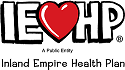 ELECCION EDUCADA DE UN ANTICONCEPTIVO Yo he leído o me han explicado, la información relacionada con el método anticonceptivo que yo he escogido.  Estoy enterada de que existen varios métodos para prevenir el embarazo, de los cuales puedo escoger y de que sus porcentajes de efectividad.  Ellos son: Yo tuve la oportunidad de hacer preguntas, las cuales fueron contestadas a mi entera satisfacción.  Yo creo entender los beneficios y riesgos del método que he escogido.  Estoy de acuerdo en que es mi responsabilidad regresar a la clínica como se me ha indicado.  Me han informado de las señales que pueden indicar complicaciones con mi método y se cuándo, donde y como conseguir ayuda médica. Basada en la comprensión y entendimiento que tengo de lo mencionado arriba, he decidido usar  	 				. 	Firma  	 	Fecha  	 	Testigo  	 	Fecha  	 	Clinica  	 	Telefóno  	 Pastillas Anticonceptivas 95-97% Capuchon Cervical con Crema o Jalea Anticonceptiva 82-94% Diafragma con Crema o Jalea Anticonceptiva 82-94% Inyección Anticonceptivo 99% Condon Femenino 79-95% Conocimientos sobre Fertilidad 80-98% Dispositivo Intrauterino (Aparato) 99% Condon Masculino 88-98% Planificacion Natural de la Familia 80-98% Implante Anticonceptivo Subdérmico 99% Espermicidas (Espuma, Supositorios, Film Vaginal) 79-94% Esterilizacion para el Hombre o la Mujer 99% Anillo Anticonceptivo Vaginal 99% Parche Anticonceptivo Transdermal 98% 